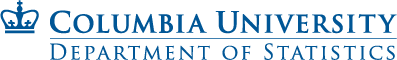 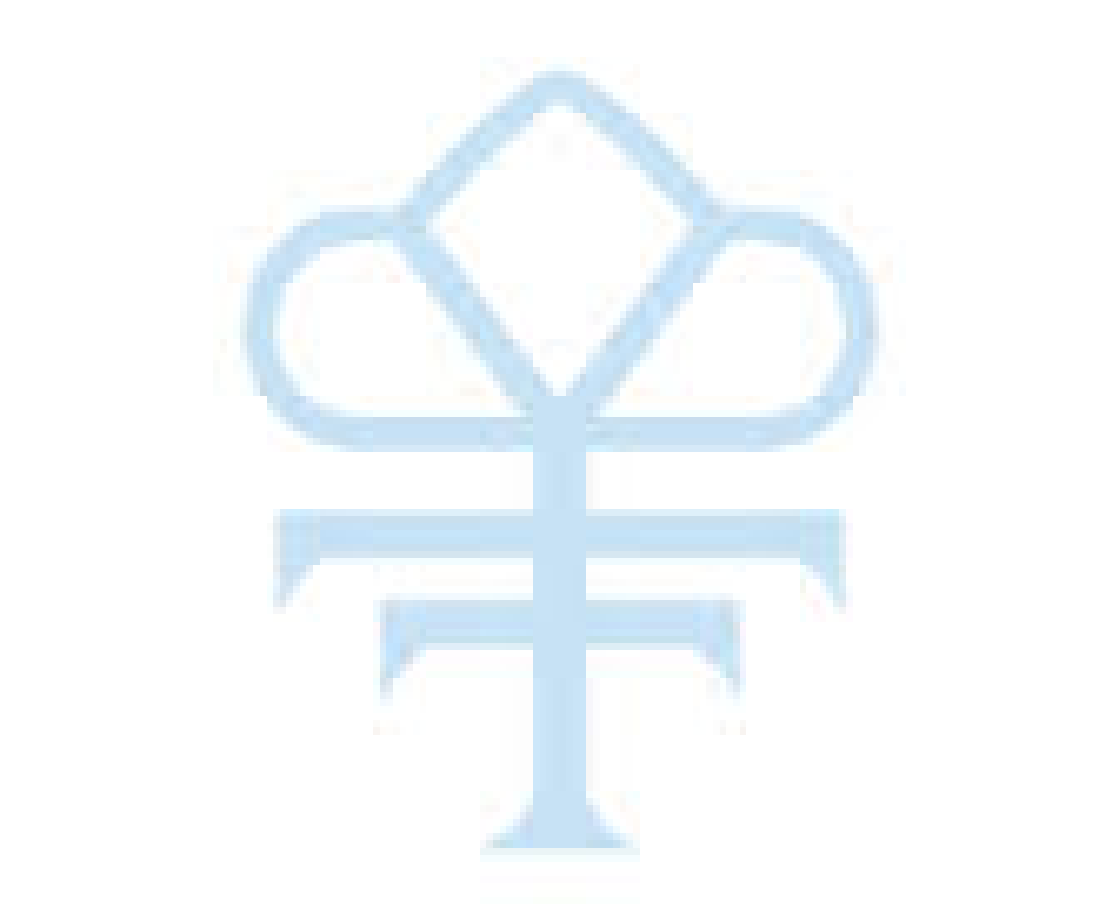 Directions:  Review this check list with your Faculty Adviser each semester to ensure you are on track with the appropriate coursework to graduate. It does not need to be submitted.  Use the “Notes” section for special circumstances such as Transfer Credit.  Please keep a record of your Faculty Adviser’s approval of your schedule either via email or signing this form.
*A minimum of 3 electives must be from the Statistics Department. All electives must be taken for a grade to count towards graduation (Pass/Fail or R-Credit courses DO NOT count for graduation).  Student Name & UNIClick here to enter text.Faculty Adviser Click here to enter text.Start SemesterClick here to enter text.Anticipated GraduationClick here to enter text.CategoryCourse Name & NumberPointsGradeNotes (Date & Term)☐RequiredGR5203 Probability3☐RequiredGR5204 Inference3☐RequiredGR5205 Linear Regression Models3☐CapstoneGR5291 Advanced Data Analysis3☐Elective 1*Click here to enter text.3☐Elective 2Click here to enter text.3☐Elective 3Click here to enter text.3☐Elective 4Click here to enter text.3☐Elective 5Click here to enter text.3☐Elective 6Click here to enter text.3Total RU/Residence Units (Required = 2 RU)Total Credits (Required = 30 Credits)Click here to enter text.Click here to enter text.Have you…?☐Reviewed the MA Program Website for Registration?☐Reviewed Approved Electives and Not Approved Electives on the MA Website?☐Reviewed the Course Directory?   ☐Completed the requirements for graduation by the end of this semester? Click HERE to apply for Graduation.    